Answers 29th AprilReading – Scarecrows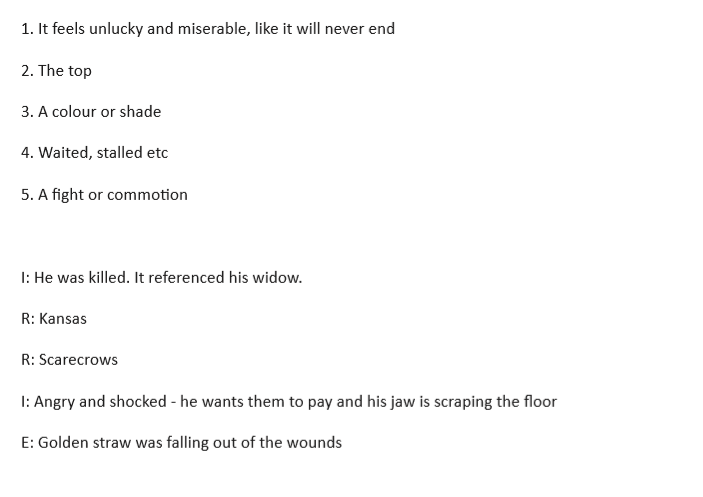 Year 5 Maths Millimetres and Millilitres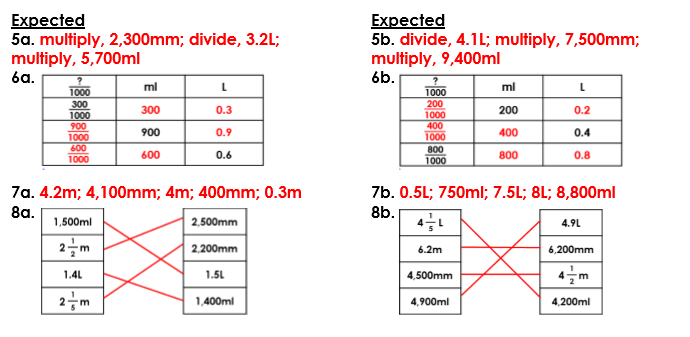 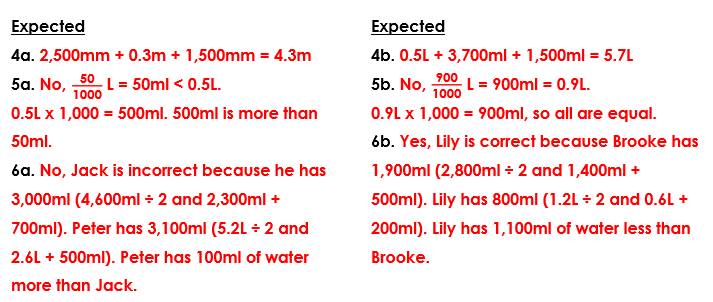 Year 6 Maths – Counting Cubes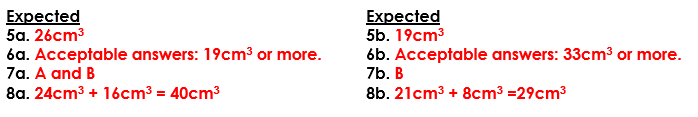 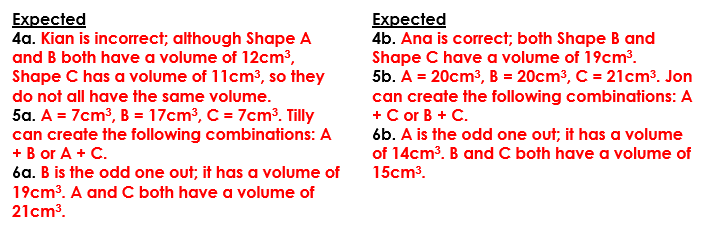 